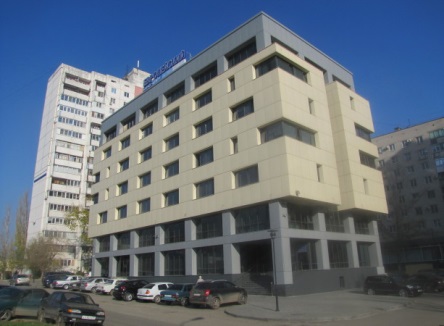 Место проведения: г. Волгоград, ул. Ткачева, 20 «б»18.09.2017Начало в 900 ------------------------------------------____________________________Стоимость услуги : 3 000 (Три тысячи) руб. 00 коп., в том числе НДС по ставке 18% в размере 457 (Четыреста пятьдесят семь) руб. 63 коп. Форма оплаты: безналичный расчет.ФГБУ «ФКП Росреестра»(филиал ФГБУ «ФКП Росреестра» по Волгоградской области)ФГБУ «ФКП Росреестра»(филиал ФГБУ «ФКП Росреестра» по Волгоградской области)Юридический адрес учреждения: 107078, г. Москва, Орликов пер., д. 10, корп. стр. 1Место нахождения филиала: 400050, г. Волгоград, ул. Ткачева, 20 «б»ИНН 7705401340 КПП 344443001Банковские реквизиты: Получатель: УФК по Волгоградской области (филиал ФГБУ «ФКП Росреестра» по Волгоградской области, л/с 20296У08060)р/с 40501810100002000002Банк получателя: Отделение Волгоград  г. ВолгоградБИК 041806001КБК 00000000000000000130тел. 60-24-60, факс  60-24-61e-mail: filial@34.kadastr.ru